АДМИНИСТРАЦИЯТЕСОВСКОГО СЕЛЬСКОГО ПОСЕЛЕНИЯНОВОДУГИНСКОГО РАЙОНА СМОЛЕНСКОЙ ОБЛАСТИПОСТАНОВЛЕНИЕот 24.03.2023года                                                                  № 7Об утверждении мест, на которые запрещено возвращать животных без владельцев, и перечня лиц, уполномоченныхна принятие решений о возврате животных безвладельцев на прежние места на территории Тесовского сельского поселения Новодугинского района Смоленской областиВ соответствии с Федеральным законом от 06.10.2003 № 131-ФЗ «Об общих принципах организации местного самоуправления в Российской Федерации», частью 6.1 статьи 18 Федерального закона от 27.12.2018 № 498-ФЗ «Об ответственном обращении с животными и о внесении изменений в отдельные законодательные акты Российской Федерации», руководствуясь Уставом Тесовского сельского поселения Новодугинского района Смоленской области, Администрация Тесовского сельского поселения Новодугинского района Смоленской областиПОСТАНОВЛЯЕТ:1. Утвердить Перечень мест, на которые запрещается возвращать животных без владельцев на территории Тесовского сельского поселения Новодугинского района Смоленской области(приложение № 1).  2. Утвердить Перечень лиц, уполномоченных на принятие решений о возврате животных без владельцев на прежние места их обитания на территории на территории Тесовского сельского поселения Новодугинского района Смоленской области (приложение № 2).3. Настоящее постановление подлежит обнародованию и размещению на официальном сайте в информационно-телекоммуникационной сети «Интернет».4. Настоящее постановление вступает в силу после его официального обнародования.5. Контроль за исполнением настоящего постановления оставляю за собой. Глава муниципального образования 	Тесовское сельское поселениеНоводугинского района Смоленской области                  А.И. СеменовПриложение № 1к ПостановлениюАдминистрации Тесовского сельского поселения Новодугинского района Смоленской областиот 24.03.2023 г. № 7ПЕРЕЧЕНЬ МЕСТ,НА КОТОРЫЕ ЗАПРЕЩАЕТСЯ ВОЗВРАЩАТЬЖИВОТНЫХ БЕЗ ВЛАДЕЛЬЦЕВНА ТЕРРИТОРИИ ТЕСОВСКОГО СЕЛЬСКОГО ПОСЕЛЕНИЯ НОВОДУГИНСКОГО РАЙОНА СМОЛЕНСКОЙ ОБЛАСТИ1. Детские игровые и спортивные площадки, спортивные площадки для занятий активными видами спорта, площадки, предназначенные для спортивных игр на открытом воздухе.2. Общественные территории (территории парков, скверов, места массового отдыха, береговые полосы водных объектов общего пользования).3. Территории образовательных организаций и организаций здравоохранения, территории, прилегающие к указанным организациям.4. Территории, прилегающие к объектам культуры и искусства.5. Территории, прилегающие к организациям общественного питания, объектам торговли, места размещения нестационарных торговых объектов.6. Территории, предназначенные для выпаса и прогона сельскохозяйственных животных и птицы.7. Места, предназначенные для выгула домашних животных.8. Территории, прилегающие к многоквартирным домам, с расположенными на них элементами благоустройства.9. Кладбища и мемориальные зоны.Приложение № 2к Постановлению Администрации Тесовского сельского поселения Новодугинского района Смоленской областиот 24.03.2023 г. № 7ПЕРЕЧЕНЬ ЛИЦ,УПОЛНОМОЧЕННЫХ НА ПРИНЯТИЕ РЕШЕНИЙ О ВОЗВРАТЕЖИВОТНЫХ БЕЗ ВЛАДЕЛЬЦЕВ НА ПРЕЖНИЕ МЕСТА ИХ ОБИТАНИЯ НА ТЕРРИТОРИИ ТЕСОВСКОГО СЕЛЬСКОГО ПОСЕЛЕНИЯ НОВОДУГИНСКОГО РАЙОНА СМОЛЕНСКОЙ ОБЛАСТИГлава муниципального образования Тесовское сельское поселение Новодугинского района Смоленской области Семенов Александр Иванович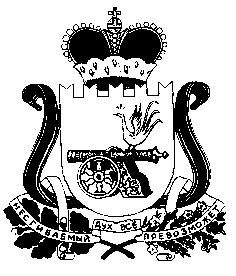 